№ 97                                                             от «20» декабря 2023 г.Об утверждении Программы профилактики рисков причинения вреда (ущерба) охраняемым законом ценностям на 2024 год в рамках муниципального жилищного контроля в Верх-Ушнурском сельском поселении Советского муниципального района Республики Марий ЭлВ соответствии с статьей 44 Федерального закона от 31.07.2020 № 248-ФЗ «О государственном контроле (надзоре) и муниципальном контроле в Российской Федерации», Постановлением Правительства РФ от 25.06.2021 № 990 «Об утверждении Правил разработки и утверждения контрольными (надзорными) органами программы профилактики рисков причинения вреда (ущерба) охраняемым законом ценностям», Верх-Ушнурская  сельская администрация Советского муниципального района Республики Марий Эл    п о с т а н о в л я е т:1. Утвердить прилагаемую Программу профилактики рисков причинения вреда (ущерба) охраняемым законом ценностям на 2024 год в рамках муниципального жилищного контроля в Верх-Ушнурском  сельском поселении Советского муниципального района Республики Марий Эл.2. Настоящее постановление обнародовать, а также разместить в информационно-телекоммуникационной сети «Интернет» официальный интернет-портал Республики Марий Эл (адрес доступа: mari-el.gov.ru).3. Контроль за исполнением настоящего постановления оставляю за собой.Глава Верх-Ушнурской сельской администрации                                                         В.Г. ЕльмекеевУтвержденопостановлением Верх-Ушнурской сельской администрацииСоветского муниципального районаот «20» декабря 2023 г. № 97Программа профилактики рисков причинения вреда (ущерба) охраняемым законом ценностям на 2024 год в рамках муниципального жилищного контроля в Верх-Ушнурском  сельском поселении Советского муниципального района Республики Марий ЭлОбщие положения Настоящая Программа профилактики рисков причинения вреда (ущерба) охраняемым законом ценностям на 2024 год в рамках муниципального жилищного контроля в Верх-Ушнурском  сельском поселении Советского муниципального района Республики Марий Эл (далее – Программа) разработана  в соответствии с требованиями Федерального закона от 31.07.2020 № 248-ФЗ «О государственном контроле (надзоре) и муниципальном контроле в Российской Федерации» и Постановления Правительства Российской Федерации от 25.06.2021 № 990 «Об утверждении Правил разработки и утверждения контрольными (надзорными) органами программы профилактики рисков причинения вреда (ущерба) охраняемым законом ценностям».Настоящая Программа разработана и подлежит исполнению              Верх-Ушнурской  сельской администрацией Советского муниципального района Республики Марий Эл (далее по тексту – администрация).2. Анализ текущего состояния осуществления муниципального  жилищного контроля в  Верх-Ушнурском сельском поселении Советского муниципального района Республики Марий Эл, описание текущего развития профилактической деятельности, характеристика проблем, на решение которых направлена Программа2.1. Контролируемыми лицами при осуществлении муниципального жилищного контроля являются: юридические лица, индивидуальные предприниматели и физические лица, занимающие муниципальные жилые помещения.2.2 Главной задачей администрации при осуществлении муниципального контроля является переориентация контрольной деятельности на усиление профилактической работы в отношении всех контролируемых лиц, обеспечивая приоритет проведения профилактики. 2.3. За истекший период 2023 года в рамках муниципального жилищного контроля в Верх-Ушнурском  сельском поселении плановые и внеплановые проверки и мероприятия не проводились.Эксперты и представители экспертных организаций к проведению проверок не привлекались.Предостережения о недопустимости нарушений обязательных требований при осуществлении муниципального контроля не выдавались.3. Цели и задачи реализации Программы3.1. Цели программы:1) предупреждение и профилактика нарушений обязательных требований контролируемыми лицами; 2) устранение условий, причин и факторов, способных привести к нарушениям обязательных требований и (или) причинению вреда (ущерба) охраняемым законом ценностям; 3) создание условий для доведения обязательных требований до контролируемых лиц, повышение информированности о способах их соблюдения.3.2. Задачи программы:1) укрепление системы профилактики нарушений обязательных требований;2) формирование единого понимания обязательных требований при осуществлении деятельности всеми контролируемыми лицами;3) выявление причин, факторов и условий, способствующих нарушению обязательных требований законодательства, определение способов устранения или снижения рисков их возникновения;4) повышение уровня правовой грамотности контролируемых лиц, в том числе путем обеспечения доступности информации об обязательных требованиях законодательства и необходимых мерах по их исполнению;5) создание системы консультирования и информирования подконтрольных субъектов.4. Перечень профилактических мероприятий, сроки(периодичность) их проведения4.1. При осуществлении администрацией муниципального жилищного контроля могут проводиться следующие виды профилактических мероприятий:1) информирование;2) консультирование.4.2. Информирование и консультирование контролируемых лиц осуществляется главным специалистом Верх-Ушнурской сельской администрации.Консультирование контролируемых лиц также осуществляется главой администрации на личном приеме.4.3. Информирование осуществляется постоянно в течение года в порядке, установленном положением о муниципальном жилищном контроле в Верх-Ушнурском сельском поселении.4.4. Консультирование контролируемых лиц осуществляется в порядке, установленном положением о муниципальном жилищном контроле в        Верх-Ушнурском сельском поселении, по телефону, посредством видео-конференц-связи, на личном приеме либо в ходе проведения профилактических мероприятий, контрольных мероприятий и не должно превышать 15 минут.Информация о месте проведения личного приема, а также об установленных для приема днях и часах размещается на официальном сайте администрации в специальном разделе, посвященном контрольной деятельности.Консультирование осуществляется в устной или письменной форме по следующим вопросам:1) организация и осуществление муниципального жилищного контроля;2) порядок осуществления контрольных мероприятий, установленных Положением о муниципальном жилищном контроле в Верх-Ушнурском сельском поселении;3) порядок обжалования действий (бездействия) должностных лиц, уполномоченных осуществлять муниципальный жилищный контроль;4) получение информации о нормативных правовых актах (их отдельных положениях), содержащих обязательные требования, оценка соблюдения которых осуществляется администрацией в рамках контрольных мероприятий.Консультирование контролируемых лиц в устной форме может осуществляться также на собраниях и конференциях граждан. 5. Показатели результативности и эффективности Программы5.1. Для оценки результативности и эффективности Программы устанавливаются следующие показатели:5.2. Сведения о результатах профилактической работы за год размещаются в виде годового отчета об осуществлении муниципального контроля.В положении о муниципальном жилищном контроле в Верх-Ушнурском сельском поселении мероприятия, направленные на нематериальное поощрение добросовестных контролируемых лиц, не установлены, следовательно, меры стимулирования добросовестности в программе не предусмотрены.В положении о муниципальном жилищном контроле в Верх-Ушнурском сельском поселении самостоятельная оценка соблюдения обязательных требований (самообследование) не предусмотрена, следовательно, в программе способы самообследования в автоматизированном режиме не определены.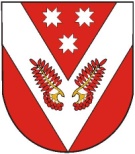 РОССИЙ ФЕДЕРАЦИЙМАРИЙ ЭЛ РЕСПУБЛИКЫСЕСОВЕТСКИЙ МУНИЦИПАЛ РАЙОНЫН УШНУР ЯЛ КУНДЕМАДМИНИСТРАЦИЙЖЕРОССИЙ ФЕДЕРАЦИЙМАРИЙ ЭЛ РЕСПУБЛИКЫСЕСОВЕТСКИЙ МУНИЦИПАЛ РАЙОНЫН УШНУР ЯЛ КУНДЕМАДМИНИСТРАЦИЙЖЕРОССИЙСКАЯ ФЕДЕРАЦИЯРЕСПУБЛИКА МАРИЙ ЭЛСОВЕТСКИЙ МУНИЦИПАЛЬНЫЙ РАЙОН ВЕРХ-УШНУРСКАЯСЕЛЬСКАЯ АДМИНИСТРАЦИЯРОССИЙСКАЯ ФЕДЕРАЦИЯРЕСПУБЛИКА МАРИЙ ЭЛСОВЕТСКИЙ МУНИЦИПАЛЬНЫЙ РАЙОН ВЕРХ-УШНУРСКАЯСЕЛЬСКАЯ АДМИНИСТРАЦИЯПУНЧАЛПУНЧАЛПОСТАНОВЛЕНИЕПОСТАНОВЛЕНИЕ№п/пНаименование показателяВеличина11.Полнота информации, размещенной на официальном сайте контрольного органа в сети «Интернет» в соответствии с частью 3 статьи 46 Федерального закона от 31 июля 2021 г. № 248-ФЗ «О государственном контроле (надзоре) и муниципальном контроле в Российской Федерации»100%2.Доля выданных предостережений по результатам рассмотрения обращений с  подтвердившимися сведениями о готовящихся нарушениях обязательных требований или признаках нарушений обязательных требований и  в случае отсутствия подтвержденных данных о том, что нарушение обязательных требований причинило вред (ущерб) охраняемым законом ценностям либо создало угрозу причинения вреда (ущерба) охраняемым законом ценностям (%)20% и более3.Исполнение подконтрольными субъектами предостережений о недопустимости нарушения обязательных требований100%4.Доля лиц, удовлетворённых консультированием в общем количестве лиц, обратившихся за консультированием100%